Довгаль Катерина Олександрівна,оперуповноважений кримінальної міліції у справах дітей Новоукраїнського РВ УМВС, капітан міліціїм. т. 099 78 81 431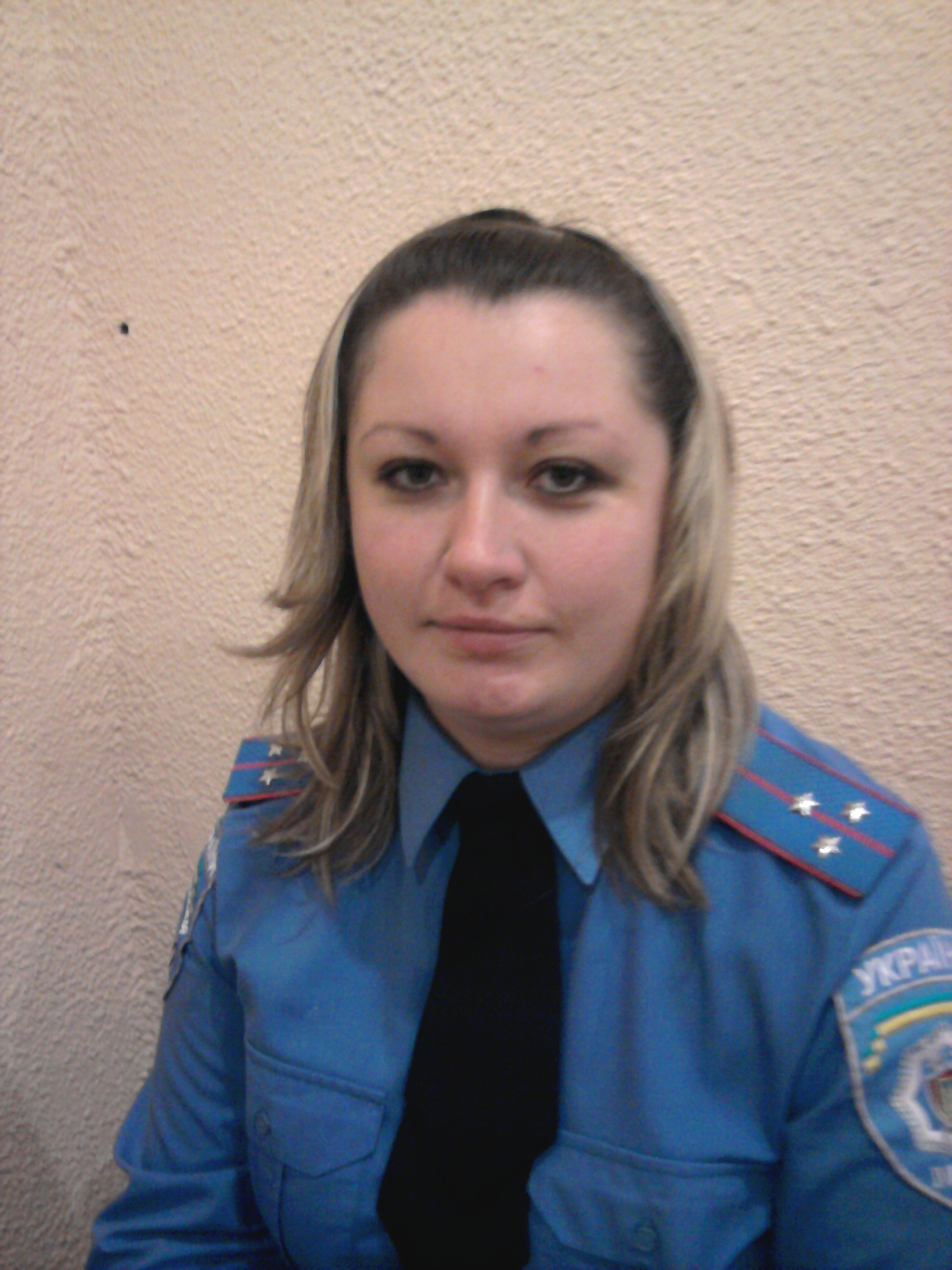 Чепурко Петро Григорович,оперуповноважений кримінальної міліції у справах дітей Новоукраїнського РВ УМВС, лейтенант  міліціїм.т.  095 81 22 996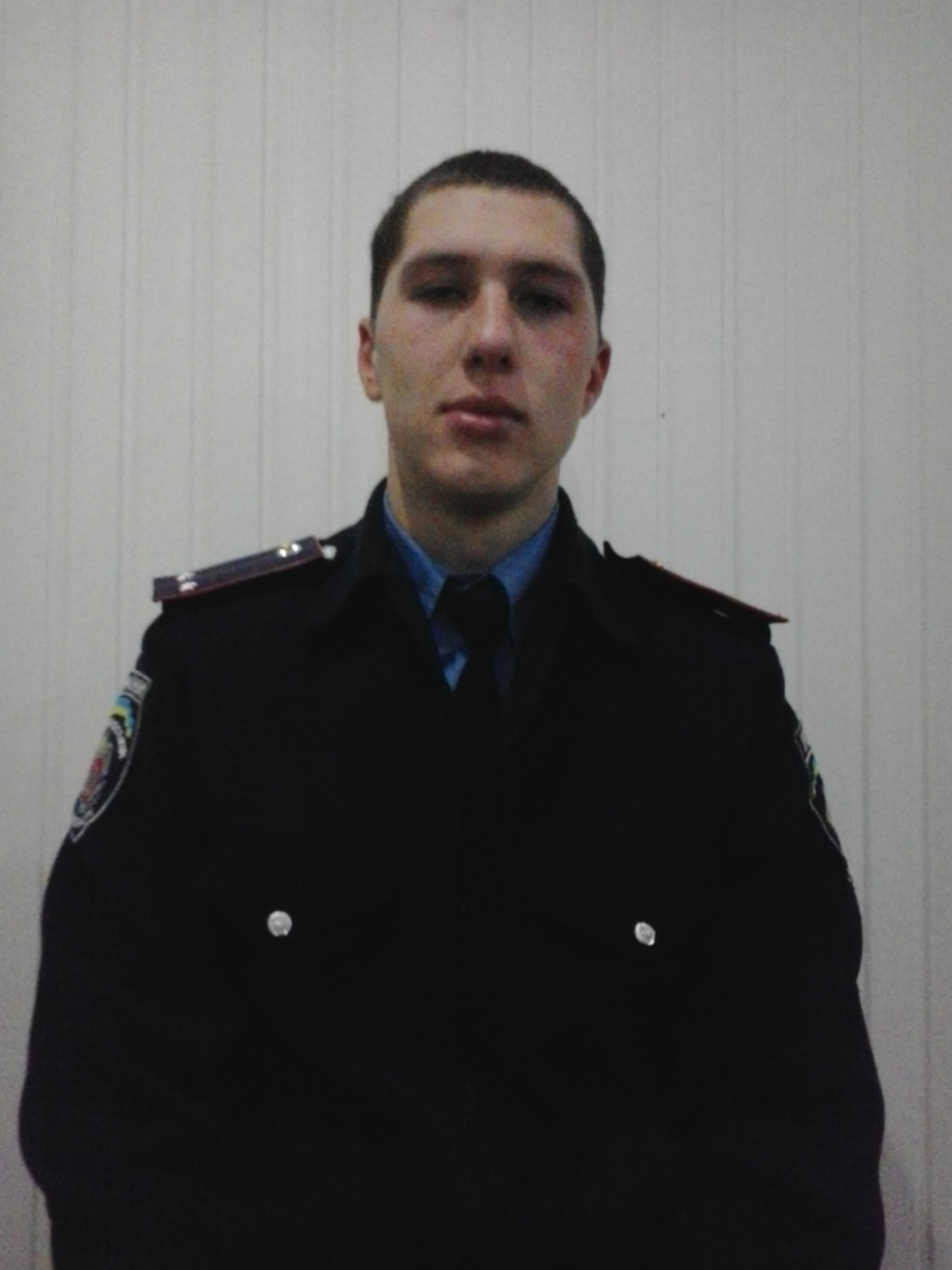 До уваги учнів та їх батьків !З питань правової допомоги та захисту звертайтеся до працівників кримінальної міліції у справах дітей Новоукраїнського РВ УМВС , за телефонами : 095 81 22 996 - Чепурко Петро Григорович,099 78 81 431 - Довгаль Катерина Олександрівна.